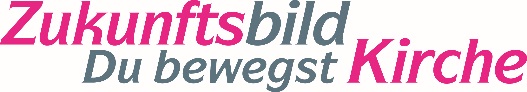 An das 	Bischöfliche Generalvikariat EssenBüro des Generalvikars– Sozialfonds –Zwölfling 1645127 EssenOder per Email: sozialfonds@bistum-essen.deAntrag auf Gewährung von Fördermitteln 
aus dem Sozialfonds des Bistums EssenAntragstellerIch bestätige, dass die in diesem Antrag und den Anlagen gemachten Angaben vollständig und richtig sind. Eine Leistungspflicht seitens staatlicher oder kommunaler Kostenträger für die Maßnahmen besteht nicht.Unrichtige Angaben können ggf. zu einer Rückforderung des Zuschussbetrages führen.Name/Bezeichnung:Anschrift:Ansprechpartner (mit Telefon und E-Mail):Bankverbindung IBAN: 
BIC:Beschreibung der aktuellen Situation vor Ort:	Wofür sollen die Fördermittel verwendet werden?Beschreibung des geplanten Projektes (z. B. Anschaffung von Möbeln, Sprachkurse, Unterrichtsmaterial, Willkommensfest etc., jedoch keine Personalkosten)Von wann bis wann ist das Projekt geplant?Wer ist Projektleitung? Haben sich Teams gebildet?  Kurzbeschreibung des ehrenamtliches Engagement im ProjektWelche Kooperationspartner sind im Projekt beteiligt?Wünschenswert sind dabei Kooperationen mit Ortscaritasverbänden, Fachverbänden (z.B. Malteser Hilfsdiensten, SKF, SKFM etc.) und/ oder anderen OrganisationenDarstellung der entstehenden Kosten und der Einnahmen/Zuschüsse von anderer Seite:Höhe der beantragten Fördermittel:Ort, Datum(Rechtsverbindliche) Unterschrift